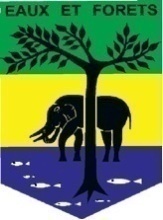 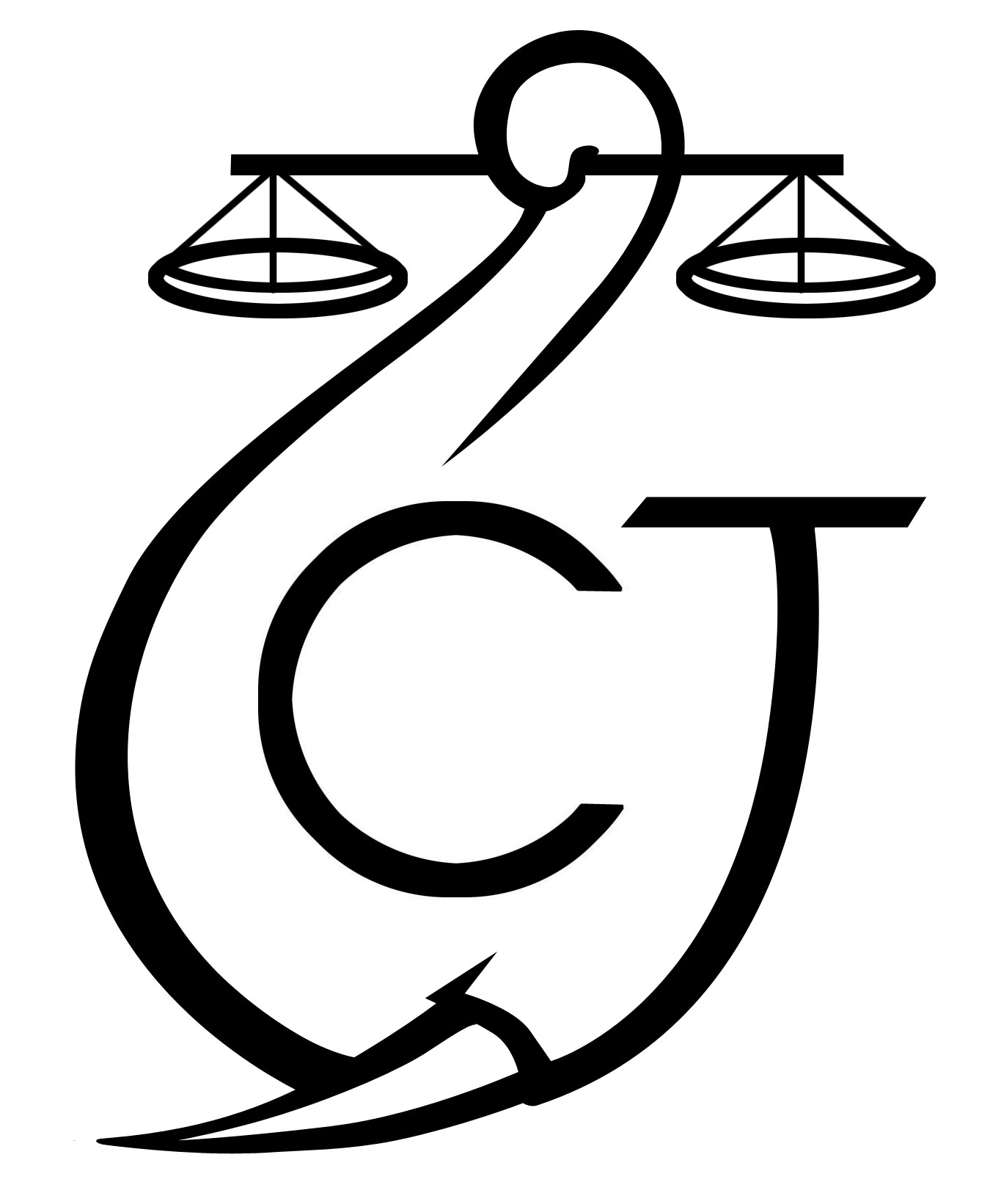 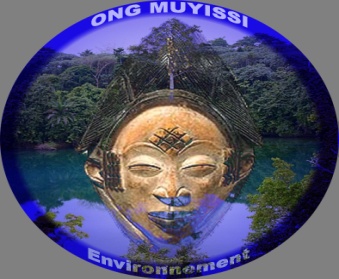 Appui à la Lutte contre l’exploitation forestière illégale  ALEFISOMMAIREPoints principaux	2Investigations	2Opération	2Département juridique	2-3Mission 	3-4Communication	4-5Relations extérieures	5Conclusion	6Rapport Mensuel septembre 2019Conservation Justice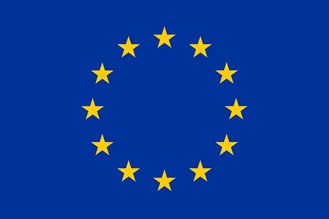 Union européenneCette publication a été produite avec le soutien financier de l’Union européenne. Son contenu relève de la seule responsabilité de Conservation Justice et ne reflète pas nécessairement les opinions de l’Union européenne.1. Points principauxPour ce mois d’octobre  2021, les principales activités réalisées tournent autour du suivi des cahiers de charges contractuelles, de la gestion des forêts communautaires et d’information, de la formation des parties prenantes sur la mise en œuvre des cahiers de charges contractuelles et de sensibilisation des communautés. Le 1er et 2 octobre, s’est déroulé une mission d’enquête dans la province de la NyangaLe 12 octobre, a été organisé un atelier de renforcement des capacités des parties prenantes du processus de signature et de mise en œuvre des cahiers de charges contractuelles à Mandji ;Du 13 au 16 octobre, a été organisée une mission de suivi des cahiers des charges contractuels et des forêts communautaires dans la province de la Ngounié ;Du 18 au 28 octobre, s’est déroulé une mission de sensibilisation et d’investigation dans la province de l’Ogooué Ivindo.Le 22 octobre, s’est déroulé une mission d’enquête forestière dans la province de la Nyanga. 2. InvestigationsIndicateurs :Deux investigations de suivi suite à l’opération du mois dernier dans le permis Bayonne ont été réalisées en début et fin de mois, afin de vérifier l’arrêt des activités. Dans la province de l’Ogooué-Ivindo, s’est déroulé une enquête de terrain concernant les limites de la forêt communautaire du village Ngazi. Cette mission a permis de soulever un flou sur les limites de la FC et une potentielle exploitation dans le permis de XWB voisin. 3. OpérationsIndicateurs :Aucune opération n’a eu lieu ce mois. 4. Département juridique4.1. Suivi des affaires	Indicateurs :Le département juridique RALFF (ALEFI) n’a déféré aucune procédure en ce mois d’octobre 2021. L’équipe a cependant suivi le cas Bayonne opéré le mois dernier. Aucune décision n’a encore été prise par l’administration des Eaux et Forêts à l’encontre du contrevenant, mis à part la saisie du bois.4.2. Visites de prisonIndicateurs :N’ayant aucun suspect ou condamné en détention pour exploitation forestière illégale, aucune visite de prison n’a donc eu lieu. 4.3 FormationsLe 12 octobre, à Mandji dans la province de la Ngounié s’est tenu une formation à l’intention des membres du CGSP de Ndolou. Cet atelier a été organisé à la demande du Président du Conseil Départemental. Une vingtaine de personnes y a pris part, dont les représentants des communautés, le président du conseil départemental, le Chef de cantonnement des Eaux et Forêts, l’adjoint au maire, les représentants des exploitants forestiers et le préfet qui a ouvert et clos l’atelier. Le fonctionnement du CGSP a été expliqué, ainsi que le rôle de chaque membre. 5. MissionsMission d’enquête dans la Nyanga le 1er et 2 octobreUne mission a été menée au cours du mois d’Octobre à Mabanda, au village Douano 1 dans la CFAD Bayonne. L’objectif de cette mission était de vérifier si les activités de la société d’exploitation des produits tropicaux étaient suspendues et que la mission d’inventaire du bois saisi le 28 septembre par l’administration des Eaux et forêts de la Nyanga était toujours en forêt et cela dans le cadre du projet d’appui à la lutte contre l’exploitation forestière illégale (ALEFI). Aucune activité illicite n’a été observée.Mission dans la province de la Ngounié du 09 au 13  OctobreDans la période du 09 au 13 octobre, les deux équipes sociales de Conservation Justice, accompagnées d’un juriste, du coordonnateur des activités et de la coordinatrice régionale, se sont retrouvées à Mandji pour organiser et animer un atelier de renforcement des capacités sur le fonctionnement du CGSP et le rôle des différents membres. Mission dans la province de la Ngounié du 13 au 16 octobre.Suite à l’atelier de Mandji, l’équipe sociale sud accompagnée de la coordinatrice  régionale a poursuivi avec une mission de suivi la mission en rencontrant les communautés du village de Bemboudie et visitant leur forêt communautaire suite au mécontentement d’une partie du village quant à la gestion de la FC. L’équipe s’est également rendue au village Saint-Martin afin de faire le suivi du CCC et proposer un appui à l’association villageoise pour un projet communautaire, comme prévu dans le projet RALFF.Mission dans les provinces de l’Ogooué Ivindo du 18 au 28 Octobre 2021L’objectif de cette mission était d’informer, sensibiliser, faire le suivi de la mise en œuvre des cahiers de charges contractuelles et la gestion des forêts communautaires d’une part ainsi que mener des investigations afin de lutter contre l’exploitation forestière illégale. De plus, Il était également question d’apporter une aide cruciale aux communautés villageoises du canton Ntang-Louli qui ont décidé de porter plainte à l’entrepreneur déserteur Henry Bidzang, qui a détourné leur FDL. La plainte a été déposée avec l’appui du projet au tribunal de Makokou en présence des représentants des villages concernés. Département de l’Ivindo Dans ce département, il s’agissait d’avoir une séance de travail avec les autorités judiciaires et militaires, des communautés impactées et des Eaux et Forêts au sujet des sociétés en activité dans la province et des différents cahiers de charges signés et en attente de signature. Neuf (9) localités ont été visitées dans ce département : Ebessi, Ekobakoba, Bobenda, Ngazi, Adoué, Simitang, Pont Zadié, Ntsibelong et Minkouala.Au village Ngazi, il s’agissait de vérifier si la FC avait bel et bien fait intrusion dans le permis Xin Wang. Les coordonnées GPS ont effectivement pu prouver cette affirmation. Dans les villages Bobenda et Ekobakoba, il s’agissait pour l’équipe de faire le suivi de la mise en œuvre des CCC signés et d’identifier des informateurs pour le projet. Mission d’enquête dans la province de la Nyanga le 22  OctobreDépartement de La Doutsila (Nyanga)Dans le département de Doutsila, une mission d’enquête forestière a été menée par CJ. Cette mission avait également pour but de faire un suivi de la mise en œuvre des cahiers de charges signés avec SEPT: trois localités ont été visitées au cours de cette mission : Doutsila, Mandilou, Ndenguilila. Ce mois, 9 villages ont été visités dans la province de l’Ogooué Ivindo, 4 dans la Nyanga, et 2 dans la Ngounié, soit un total de 15 villages visités.6. Cahiers des Charges ContractuelsA ce jour, 95 Cahiers des Charges Contractuels (CCC) et 14 avenants en cours de mise en œuvre sont suivis par le projet. 7. CommunicationIndicateurs :Au cours du mois d’octobre 2021, le projet ALEFI n’a produit aucune pièce médiatique. Les anciens articles sont disponibles sur plusieurs médias, et notamment sur le site Internet, la page Facebook et la chaine YouTube de Conservation Justice.Relations extérieuresIndicateurs:Le projet ALEFI a tenu plusieurs rencontres avec les communautés villageoises et les autorités administratives dans deux provinces, la Ngounié et l’Ogooué Ivindo.En effet, les équipes sociales Nord et Sud dans le cadre de leurs missions et programme d’activités ont rencontré entre autres les communautés locales dans 15 villages, ainsi que l'aménagiste de CBG, le préfet de Mandji, président du conseil départemental de Mandji, le chef de cantonnement des Eaux et Forêts de Mandji, le responsable forêt de la DP de la Ngounié et le Directeur provincial des Eaux et Forêts de Makokou.Les équipes sociales ont également fait une réunion en ligne avec l’analyste de CIDT afin de présenter leurs activités. La coordinatrice régionale eu une rencontre avec le chargé des programme de Brainforest concernant l’accord de collaboration entre les deux ONG.Au total, au moins vingt-une (21) rencontres avec différentes communautés locales, autorités administratives et judiciaires, et collaborateurs ont eu lieu.8. ConclusionPour les missions de sensibilisation et d’investigations, 15 villages ont été visités par les équipes  Sud et nord pour le mois d’octobre: Ebessi, Ekobakoba, Pont zadié, Douano 1, Simitang, Ntsibelong, Adoué, Minkouala, Saint-Martin, Bemboudié, Bobenda, Ngazi, Doutsila,Ndenguilila et Mandilou.De manière générale, dans la province de l’Ogooué-Ivindo, les communautés villageoises ont été très motivées pour le dépôt de la plainte contre la société SNL dont le représentant Henry Bidzang aurait détourné les fonds. Trois informateurs du projet ont été identifiés au cours de cette mission. Dans la Nyanga, Conservation Justice a mené une mission d’appui aux communautés impactées par l’opérateur SEPT qui a été épinglé dans une affaire d’exploitation illégale de bois. Dans la province de la Ngounié, Conservation justice a organisé un atelier de renforcement des capacités sur le fonctionnement du CGSP et le rôle des différents membres. A Saint-Martin, CJ est allé discuter avec les populations en vue de les appuyer sur un projet communautaire.Nombre d’investigations menées03Investigation ayant menées à une opération00Nombre d’exploitants en illégalité identifiés01Nombre d’opérations menées ce mois00Nombre de personnes arrêtées 00Nombre d’affaires suivies                     00Nombre de condamnations00Affaires enregistrées00Nombre de prévenus00Nombre de visites effectuées 0Nombre de détenus rencontrés0ProvinceAvenantCCCTotalNGOUNIE72633NYANGA088OGOOUE IVINDO63440WOLEU NTEM12728Total général1495109Stade de mise en œuvreNombre de CCC/AvenantEn attente de la livraison officielle3En attente des projets des communautés21En attente du versement du FDL47Mise en œuvre projets38Total général109Nombre de pièces publiées00Télévision00Internet00Presse écrite00Radio00Nombre de rencontres23Suivi de l’accord de collaboration	2Collaboration sur affaires21